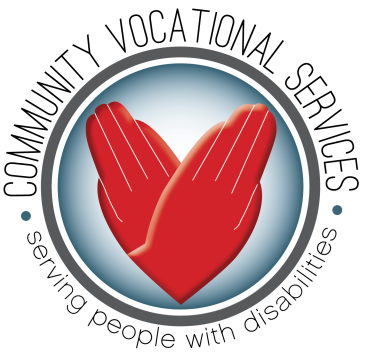 570.220.6594
www.communityvocationalservices.net
Community Vocational Services Employee Concern/Grievance FormName of Employee: _________________________________________________ Contact Information: 	Address: 	_____________________________________________________			_____________________________________________________			_____________________________________________________	Phone: 		_____________________________________________________	Email: 		_____________________________________________________Nature of Complaint: Resolution you would like to see: 570.220.6594
www.communityvocationalservices.netPlease sign and return this Complaint/Grievance Form to the address below.Signature: _________________________________________________ Date: _____________________________________________________ Please attach any supporting documents and send to: Community Vocational Services 
214 9th Street 
Honesdale, PA 18431 kim.emmet.cvs@gmail.com
Phone: 	570-220-6594 
Fax: 	570-253-0192